เอกสารรายงานผลการดำเนินงานของกิจกรรมที่สอดคล้องกับการเสริมสร้างค่านิยมหลักของคนไทย 12 ประการ1.ชื่อกิจกรรมหลัก 	รักชาติ ศาสน์  กษัตริย์***กิจกรรมหลัก หมายถึง กิจกรรมที่โรงเรียนพิจารณาเองว่า เมื่อดำเนินกิจกรรมนี้จะส่งผลต่อการเสริมสร้างค่านิยมหลักของคนไทย ๑๒ ประการ ให้เลือกเฉพาะที่ดีที่สุด ๑- ๒ กิจกรรมเท่านั้นรายงานผลกิจกรรมทั้ง ๒ กิจกรรมไม่เกิน ๒ หน้ากระดาษ แล้วแนบไฟล์ส่งกลับมาในเว็บ	๑.๑  วัตถุประสงค์๑. เพื่อส่งเสริมนักเรียนให้ตระหนักถึงความรักชาติ ศาสน์  กษัตริย์	๑.๒ วิธีการดำเนินงาน๑ ร้องเพลงชาติ เพลงสรรเสริญพระบารมี สวดมนต์/หน้าเสาธง.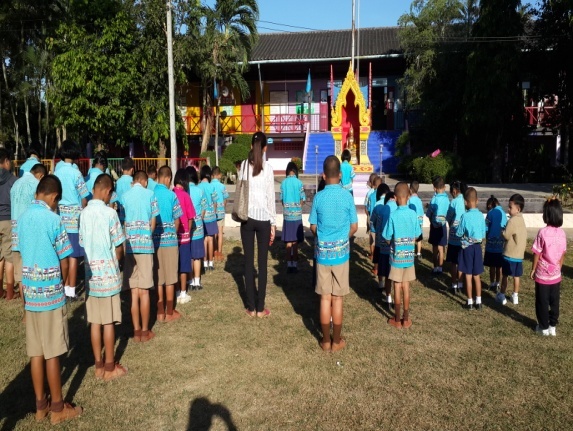 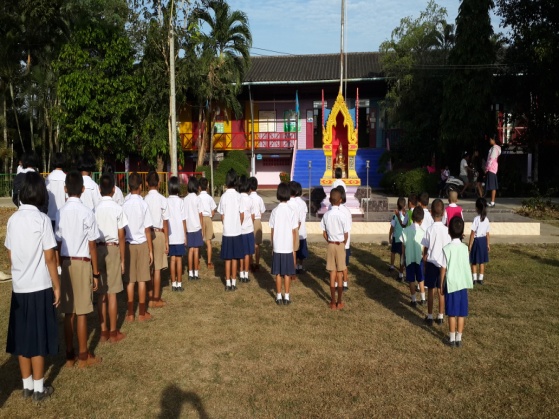 	๑.3 ผลการดำเนินงานนักเรียนมีความรักชาติศาสน์กษัตริย์	กิจกรรมหลักที่ ๑ดำเนินการสอดคล้อง   ครบ 	๑๒ประการ		 ไม่ครบ             ผู้รายงานข้อมูล					    	          ผู้รับรองข้อมูล                   บุญมี                                                                                    นิเวศน์           (นางบุญมี เขียวจันทร์.)			                             (นายนิเวศน์  ชาติวุฒ)ผู้รับผิดชอบโครงการโรงเรียนวัดทุ่งเบญจา		           ตำแหน่ง ผู้อำนวยการโรงเรียนวัดทุ่งเบญจาโทร ๐๙๔ – ๔๙๓๘๗๐๗			                        โทร. ๐๘๑ – ๙๔๙๖๑๖๒